4.pielikumsLatvijas ģeotelpiskās informācijasattīstības koncepcijai (apstiprināta ar Ministru kabineta 2013.gada                           rīkojumu Nr.       )Kvalitātes nodrošināšana un novērtēšana ģeotelpisko datu ražošanā un aktualizācijā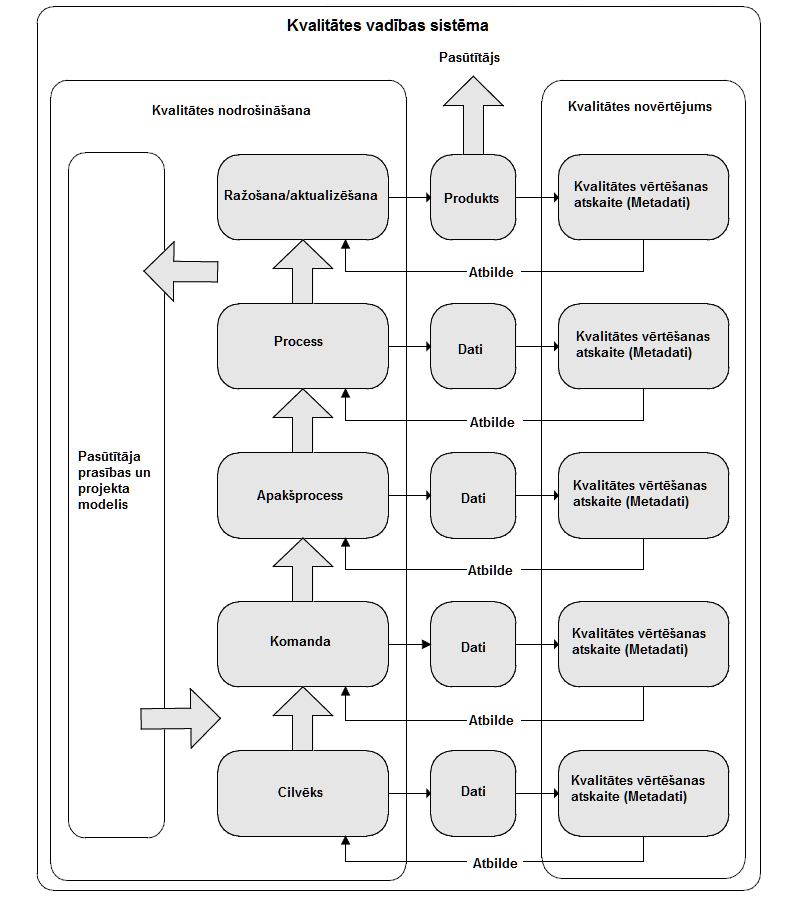 23.07.2013.31M.Celmiņa 26450705Maija.Celmina@lgia.gov.lvV.Bērziņš 29481235Valdis.Berzins@lgia.gov.lv